Unit 5 Lesson 18: Design With FractionsWU Notice and Wonder: Between 0 and 1 (Warm up)Student Task StatementWhat do you notice? What do you wonder?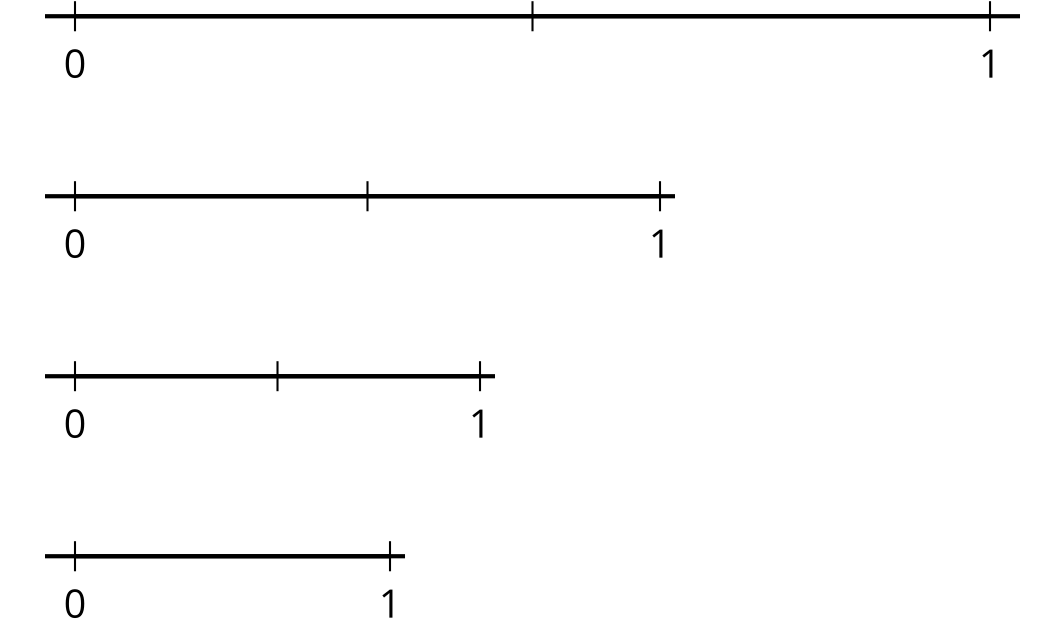 1 Design With Student Task StatementHere is a square. On each side, mark a point to show  of its length.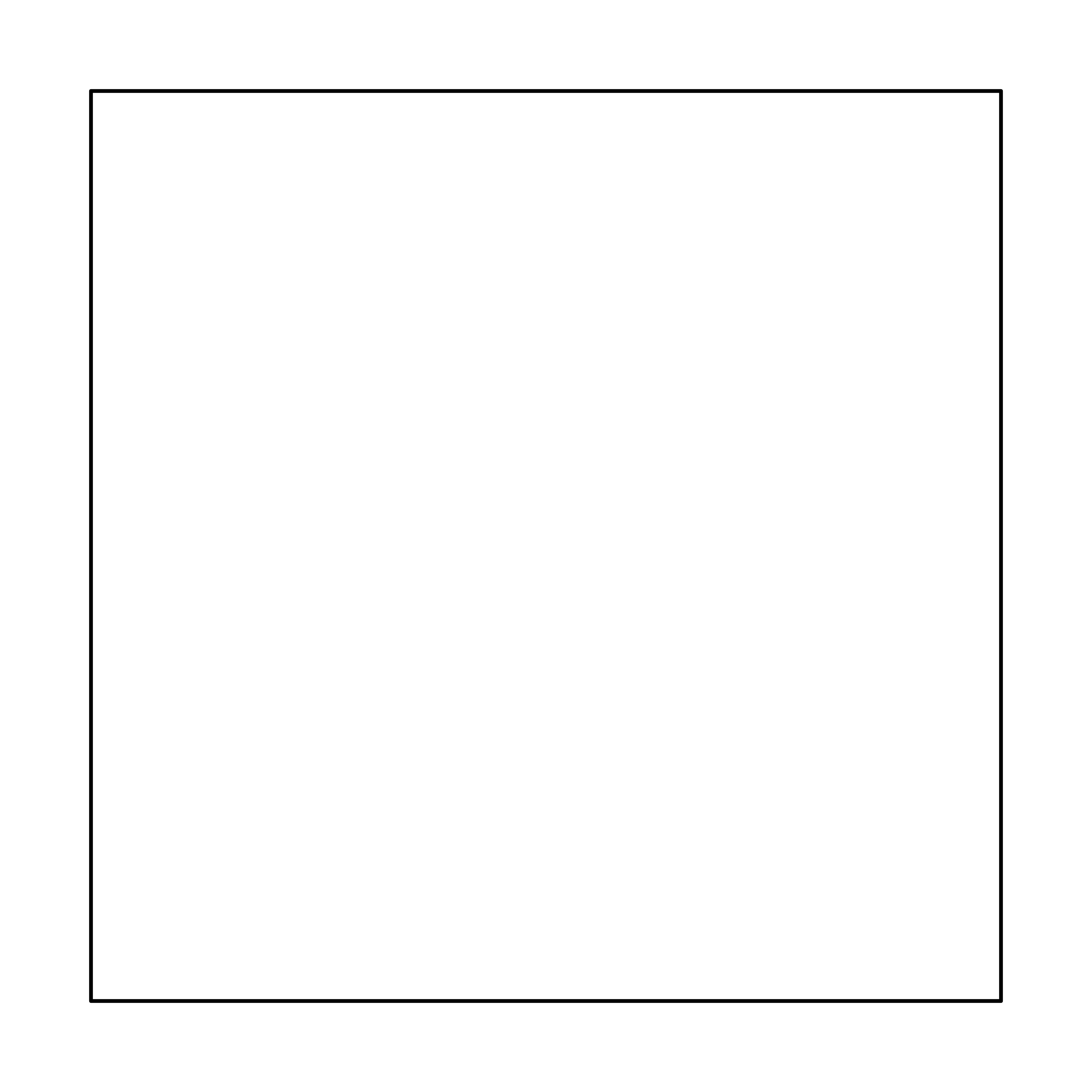 Connect each point to the point on the two sides next to it. What shape did you create?Look at the new shape you created. On each side, mark a point to show  of its length. Connect the points again. What shape did you create?Repeat the steps you just did at least two more times. Make some observations about the design you just created.2 Design With Student Task StatementHere is another square. On each side, mark a point to show  of its length.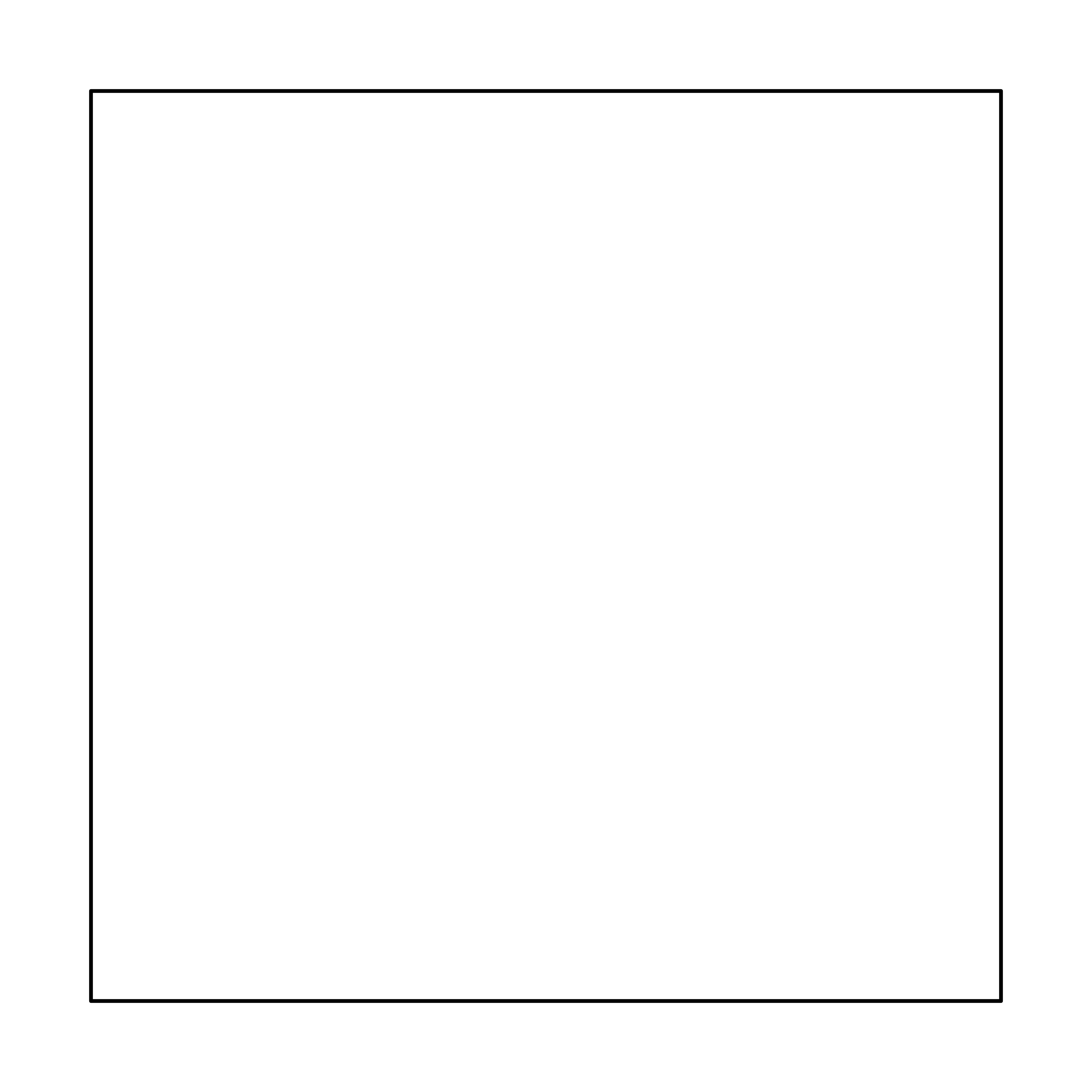 Connect each point to the point on the two sides next to it. What shape did you create?Look at the new shape you created. On each side, mark a point to show  of its length. Connect the points again. What shape did you create?Repeat the steps you just did at least two more times. Make some observations about the design you just created.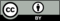 © CC BY 2021 Illustrative Mathematics®